DECLARAÇÃO FILIAÇÃO/VINCULAÇÃO DA EPDArt. 3º Inciso IDeclaramos para os devidos fins, que o(a)  , CNPJ/MF nº , com sede em , em cumprimento do disposto da Portaria nº 06/2017, que a referida entidade estar devidamente filiada a esta Federação, desde , e encontra-se em plena atividade, participando dos eventos promovidos na modalidade e categoria.PORTO VELHO-RO,  ______________________________________Presidente da FederaçãoANEXO IIANEXO IIANEXO IIANEXO II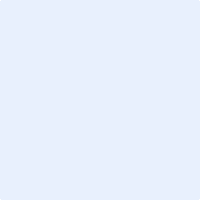 